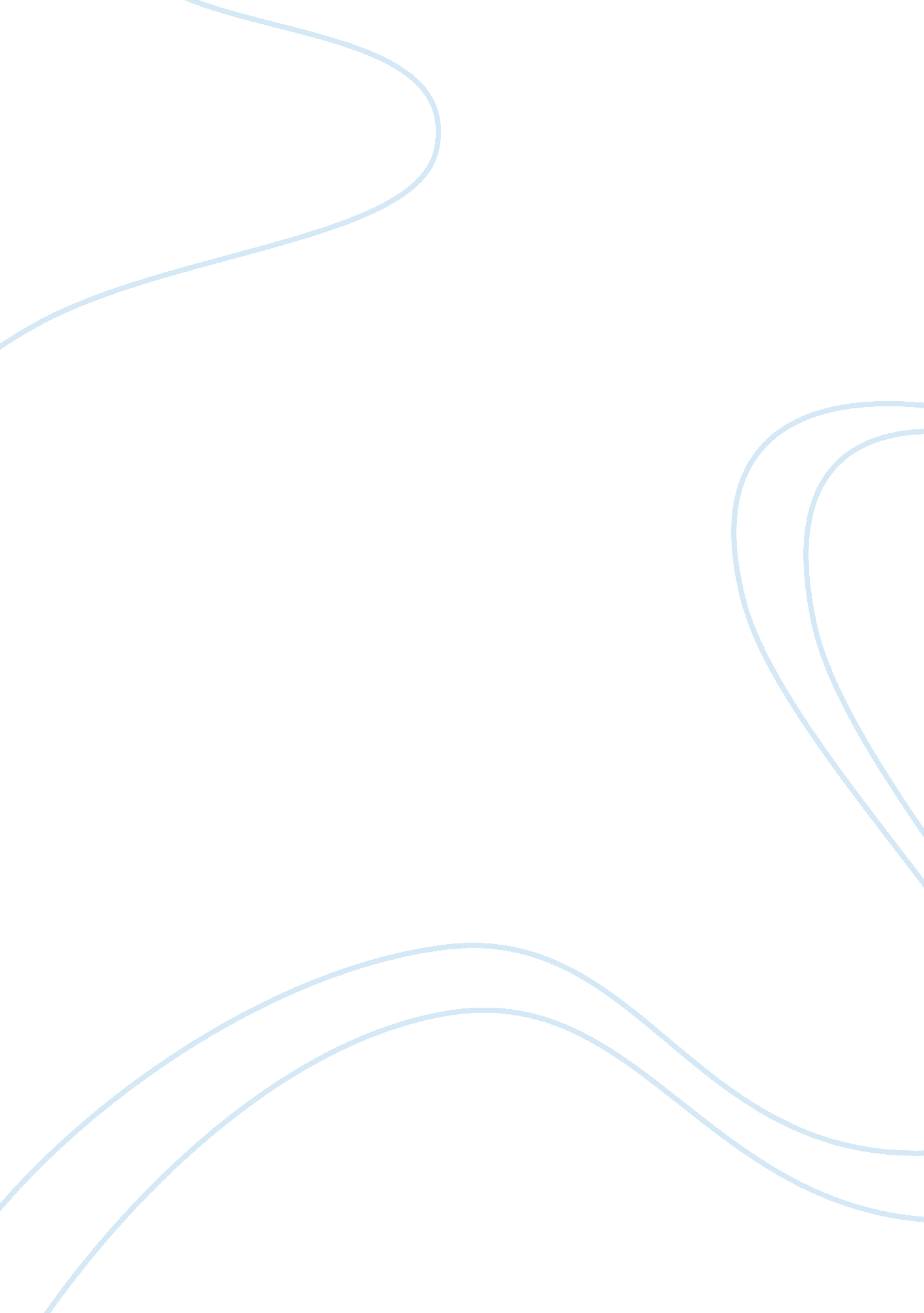 The absences of administration ethics plaguing leading organization in businessBusiness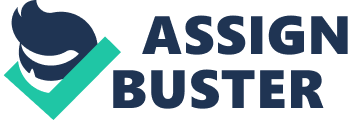 The paper " The Absences of Administration Ethics Plaguing Leading Organization in Business" is a delightful example of a research proposal on business. Moral choice is deemed to be crucial for honorable administrators. It normally consists of three equally important criterions such as being 1) disciplined people, 2) active participants in their organizations and 3) independent judges. Given the benefits incurred to both individuals and organizations, administrators in every single organization should employ—besides technical skills—“ moral choice” in order to effectually lead the organization, as well as resolve any problem in such organization.  I. Introduction 
A. Defining Ethics 
- This section shall explore the definition of ethics in general. 
B. Ethics as Applied to Business 
- The meaning of ethics in the business world is explored. Definitions from credible authors shall be analyzed to come up with our working definition. 
C. The Concept of Good Governance and Corporate Social Responsibility 
- Discussion of the meaning of Good Governance and CSR and how it affects the business world. 
II. The Pros and Cons of Practicing Business Ethics 
A. How Being Ethical can be Good for Business 
A. 1 Conceived Benefits 
-Theoretical benefits from practicing business ethics are explored. 
A. 2 Case Studies of Companies Succeeding thru Ethical Practices 
- Examples of companies or organizations that succeeded by choosing to be ethical in its business dealings. 
B. How Being Unethical can Lead to Bankruptcy 
B. 1 Conceived Negative Implications to Business 
- Theoretical negative implications of being unethical are explored 
B. 2 Case Studies of Business that Failed thru Unethical Practices 
- Examples of companies or organizations that failed by choosing to be unethical in its business dealings. 
III. The Ethical Dilemma 
A. A conflict between Business Ethics and Business Goals 
- Discussion concerning the tendency to have business interests disagree with practicing business ethics. 
B. Cases and Situations 
IV. Making the Right Choice 
- A resolution is made arguing that ethical business should be practiced. 
Abelard, P. (1995). Ethical Writings (pp. 1-56) Indiana: Hackett Publish Company, Inc. 
This author cites that ethics and morals are different but both of them have to come together 
. Thus, ethics and morals are very important for every workplace in our society. 
Spaemann, R. (1989). Basic Moral Concept (pp. 1-12) New York: Routledge. 
This book mentions that ethics and moral always come together. The author introduces us to think in an ethical’s way. Moreover, he also provides information about good and evil, justice and self-interest, responsibility, utilitarianism, and the role of the individual in society. 
Storer, M. B. (1980) Humanist Ethic, Dialogue on Basics (pp. 1-58) New York: Prometheus 
Books. 
This author provides information about the meaning and source of morality that acknowledges me about how administrators’ and employee’s reaction are. Among other, the basis of right and duties, hence this shows me the different path of administrators and employees. 
Swabey, W. C. (1961) Ethical Theory from Hobbes to Kant. New York: The Citadel Press. 
This author provides information about the ethical theory which came from the famous philosophers for Hobbes, Smith, and Kant. Moreover, he also talks about the moralists and the foundation of moral. 